ORDENANZA IX – Nº 550ANEXO VIII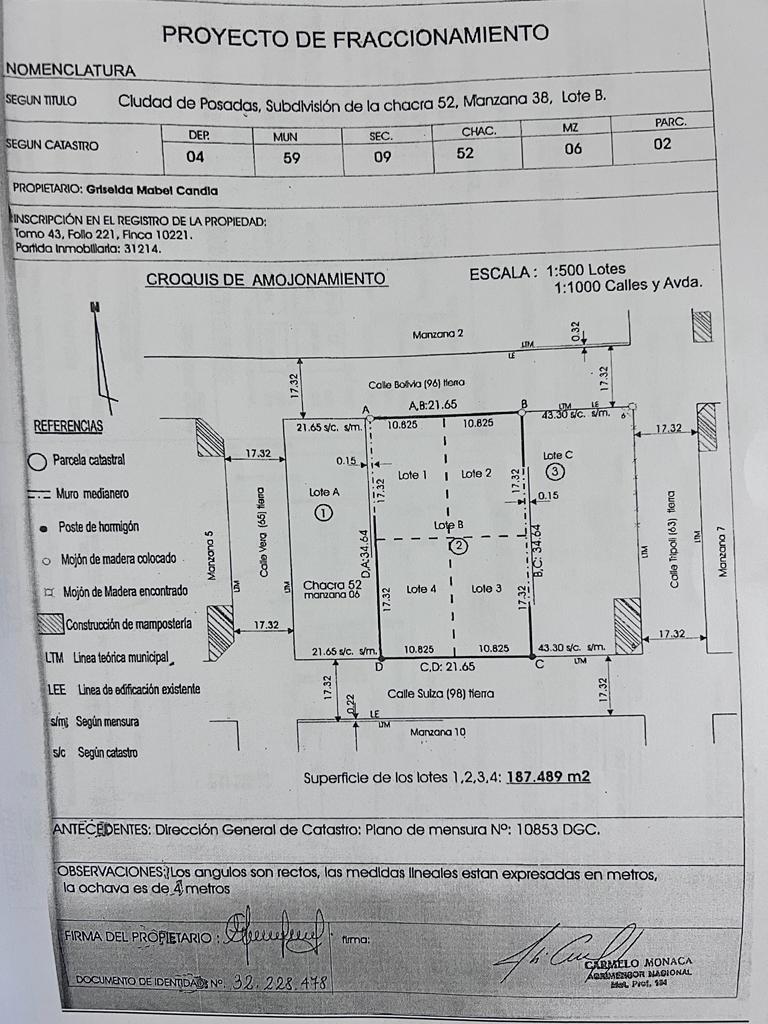 